Publicado en Valencia el 15/04/2015 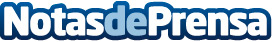 FSIE lleva a la calle su campaña de escolarización  El sindicato inicia un ciclo de mesas informativas en diferentes enclaves de la ciudad de Valencia bajo el lema “Quiero, Puedo Elegir”Datos de contacto:Blas Giner MartínezSecretario Autonómico FSIE-CV629250635Nota de prensa publicada en: https://www.notasdeprensa.es/fsie-lleva-a-la-calle-su-campana-de Categorias: Educación Valencia http://www.notasdeprensa.es